Martha L. (Habegger) MazelinMarch 26, 1909 – February 19, 1989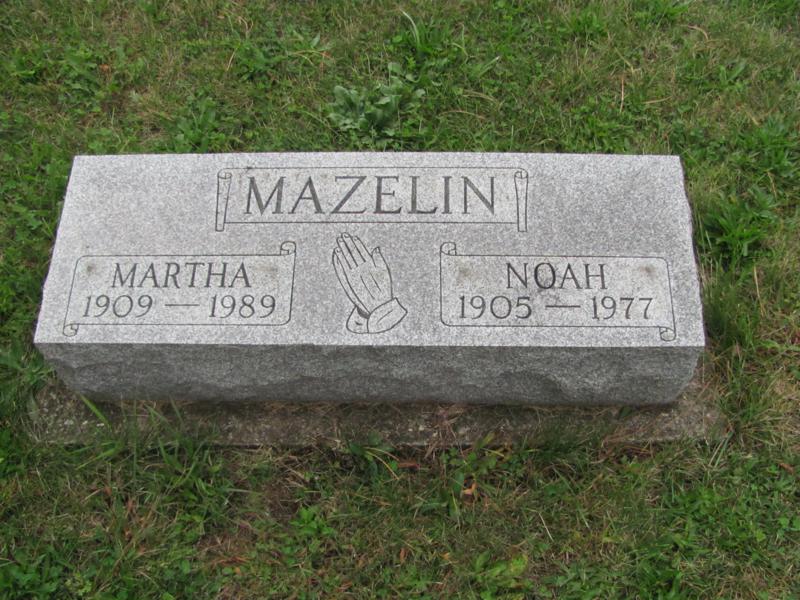 Photo by Jenna LangstonAdams Public Library System (Decatur, IN) online obits
Publication:  Decatur Daily Democrat; Date:  20 FEB 1989
Title: Mazelin, Martha L.Subject: Obituaries -- M -- 1980-1989
Abstract:  Age 79
Born: March 26, 1909Died: Sunday, February 19, 1989
Married: Noah D. Mazelin on November 29,1931
Parents: Daniel & Barbara Liechty Habegger
Notes: DPL Scrapbook 8-29-4 